Технические характеристики газорегуляторных пунктов и установокс регулятором давления РДСК-50М-1 (М-3; БМ)Таблица 1*- газорегуляторные пункты могут изготавливаться как в шкафном исполнении, так и на раме.** - в зависимости от требуемого расхода газа и давления.Примечание: стандартно газорегуляторные пункты в шкафном исполнении изготавливается без обогрева, по дополнительному запросу возможно исполнение с электрическим или газовым обогревом.Пропускная способность м³/ч, газорегуляторных пунктов и установок с РДСК-50М-1 (М-3; БМ)Таблица 2Примечание: пропускная способность указана с учётом сопротивления производительности регулятора (-20%)Функциональная схемаГабаритные размеры ГРПШ РДСК-50М-1 (М-3; БМ) с врезкой импульса снаружи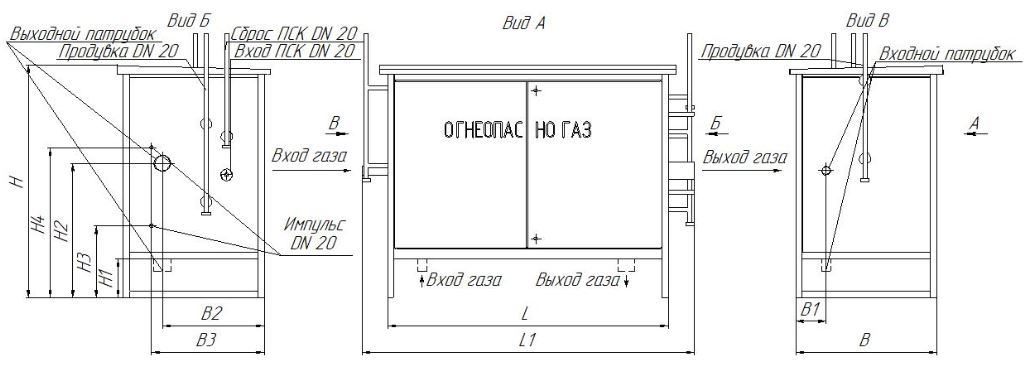 Таблица 3Наименование параметра или размераГазорегуляторные пункты и установки*Газорегуляторные пункты и установки*Газорегуляторные пункты и установки*Модель регулятораРДСК-50М-1РДСК-50М-3РДСК-50БМРегулируемая средаПриродный газ по ГОСТ 5542-2014Природный газ по ГОСТ 5542-2014Природный газ по ГОСТ 5542-2014Диапазон рабочих входных давлений, МПа0,1...1,20,1…1,20,4…1,2Диапазон настройки выходных давлений, кПа10…4040…100270…300Диапазон настройки давления срабатыванияпредохранительного запорного клапана ПЗК, от заданного значения Рвых, кПа- при повышении выходного давления- при понижении выходного давления(1,25…1,4) Рвых (0,3…0,6) Рвых(1,25…1,4) Рвых (0,3…0,6) Рвых(1,25…1,4) Рвых (0,3…0,6) РвыхДиапазон настройки предохранительного сбросного клапана КПС-С, МПа1,15 Рвых.1,15 Рвых.1,15 Рвых.Стабильность поддержания выходного давления, %, не более±10±10±10Диаметр входного трубопровода не менее, Ду, ммДиаметр выходного трубопровода не менее, Ду, мм50**65**50**65**50**65**Масса, кг, не более320320320Температура окружающей среды,°C(вид климатического исполнения)от – 40 до + 50 (УХЛ 3)от – 40 до + 50 (УХЛ 3)от – 40 до + 50 (УХЛ 3)Рвыход, МПаРвход, МПаРвход, МПаРвход, МПаРвход, МПаРвход, МПаРвход, МПаРвход, МПаРвход, МПаРвход, МПаРвход, МПаРвход, МПаРвход, МПаРвыход, МПа0,10,20,30,40,50,60,70,80,91,01,11,20,01962002643204004805205766406887368000,025882002643204004805205766406887368000,04802002643204004805205766406887368000,06722002643204004805205766406887368000,1-2002643204004805205766406887368000,27…0,3---320400480520576640688736800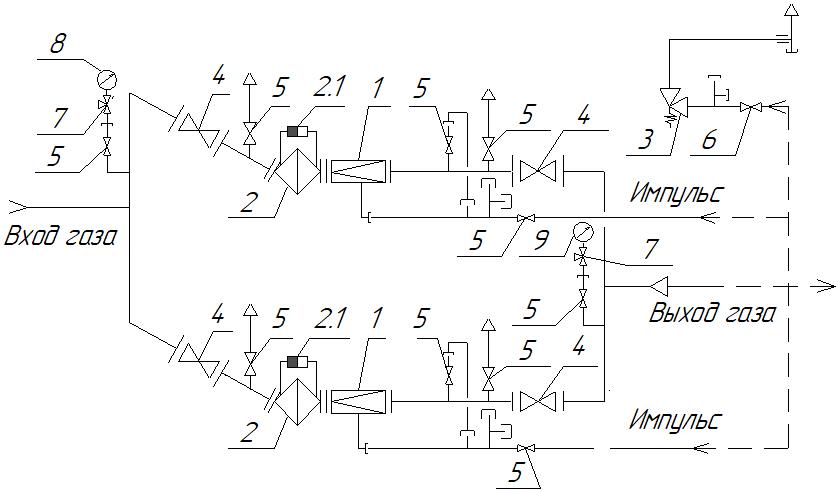 Условные обозначения1 – Регулятор давления газа 2 – Фильтр газовый2.1 – Индикатор перепада давления3 – Клапан предохранительный сбросной КПС-С4 – Кран шаровой фланцевый 5 – Кран шаровой Ду 206 – Кран шаровой Ду 257 – Кран под манометр 8 – Манометр входной 9 – Манометр выходной Вид исполнения ГРПШLL1BB1B2B3HH1H2H3H4Исполнение 1 (вход сбоку, выход сбоку)144017409001106507301500250860460960Исполнение 2 (вход снизу, выход снизу)144017409001106507301500250-460960Исполнение 3 (вход снизу, выход сбоку)144017409001106507301500250860460960Исполнение 4 (вход сбоку, выход снизу)144017409001106507301500250860460960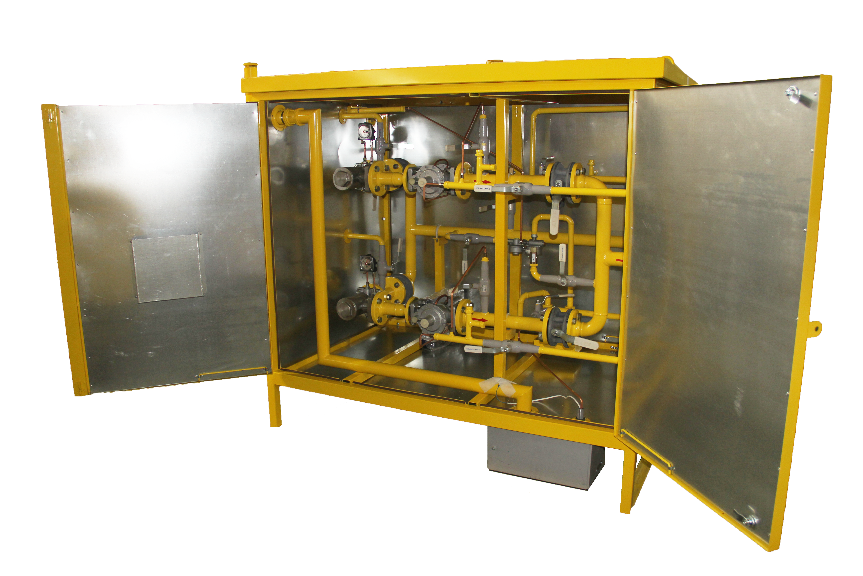 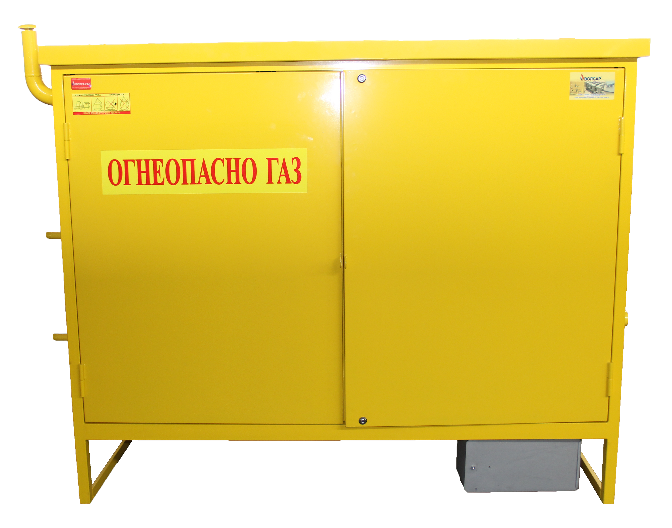 